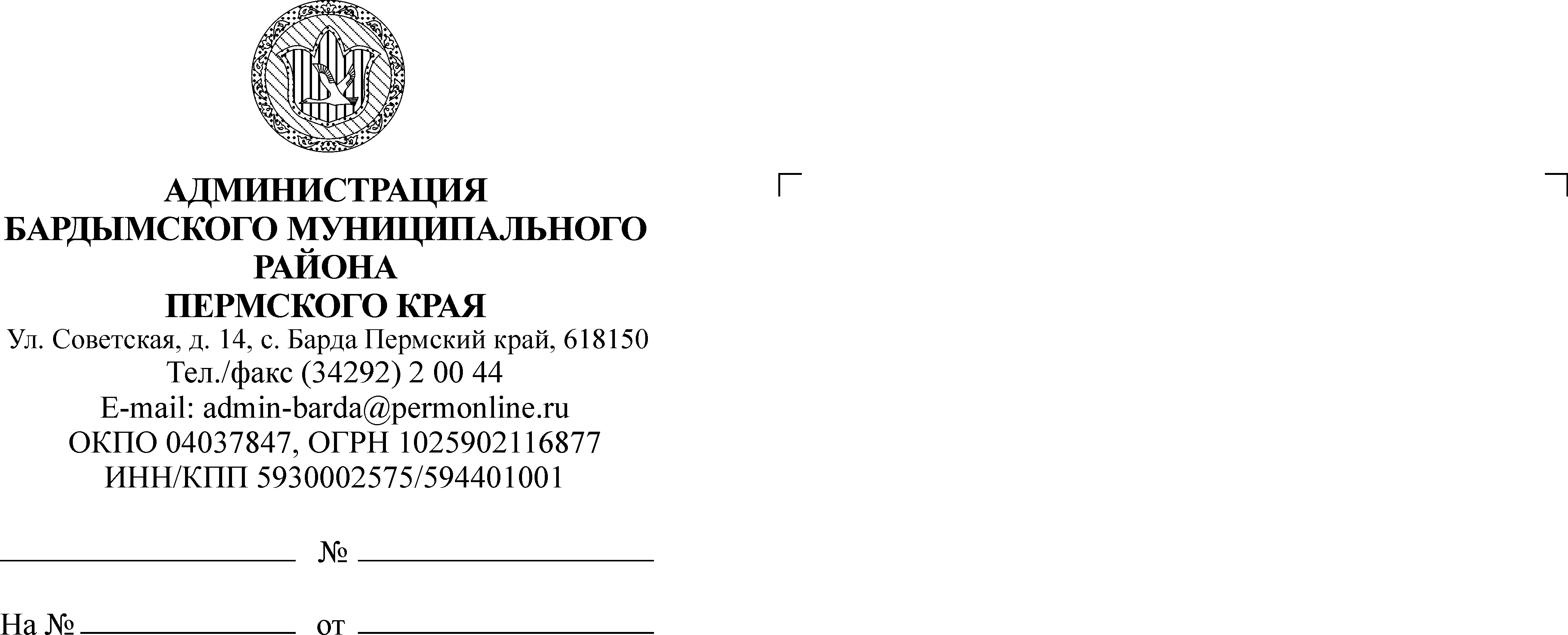 ЗЕМСКОЕ  СОБРАНИЕБАРДЫМСКОГО МУНИЦИПАЛЬНОГО РАЙОНАПЕРМСКОГО КРАЯТРИДЦАТЬ ЧЕТВЕРТОЕ  ЗАСЕДАНИЕРЕШЕНИЕ14.02.2019                                                                                            № 546О проведении  конкурса по отборукандидатур  должности главы муниципального района - главы Администрации Бардымского муниципального районаНа основании  части 2.1 статьи 36 Федерального закона от 06.10.2003 N 131-ФЗ «Об общих принципах организации местного самоуправления в Российской Федерации», ст. 34 Устава Бардымского муниципального района, Положения о порядке проведения конкурса по отбору кандидатур на  должность  главы муниципального района - главы Администрации  Бардымского  муниципального района, утвержденного решением Земского Собрания Бардымского  муниципального района от  06.02.2019 № 542, Земское Собрание Бардымского  муниципального районаРЕШАЕТ:Провести 05 апреля 2019 года в 12.00 часов  конкурс по  отбору кандидатур на  должность  главы муниципального района - главы Администрации Бардымского  муниципального района в здании Администрации  Бардымского  муниципального района по адресу: Пермский край, Бардымский район, село Барда, улица Советская, 14, зал заседаний. Утвердить  текст  объявления о проведении конкурса по отбору кандидатур на должность главы муниципального района - главы Администрации Бардымского  муниципального района согласно приложению 1 к решению.Опубликовать 15 февраля 2019 года объявление о проведении конкурса по отбору кандидатур на должность главы муниципального района – главы Администрации Бардымского муниципального района в районной газете «Тан» («Рассвет») и разместить на официальном сайте Бардымского муниципального района Пермского края www.barda-rayon.ru. Назначить членов конкурсной комиссии для проведения конкурса по отбору кандидатур на должность главы муниципального района – главы Администрации Бардымского муниципального района согласно приложению 2 к решению.Направить решение губернатору Пермского края Решетникову М.Г.Решение опубликовать в районной газете «Тан» («Рассвет») и на официальном сайте  Бардымского муниципального района Пермского края www.barda-rayon.ru. Решение вступает в силу со дня официального опубликования. Контроль исполнения решения оставляю за собой.Председатель Земского СобранияБардымского муниципального района 	                                                 И.Р.Вахитов	И.о. главы муниципального района-главы Администрации Бардымского муниципального района                                                                           Х.Г.Алапанов14.02.2019Приложение 1к решению Земского СобранияБардымского  муниципального районаот 14.02.2019 № 546(Текст)Объявлениео проведении конкурса по отбору кандидатур на должностьглавы муниципального района - главы Администрации Бардымского муниципального района  Земское  Собрание  Бардымского муниципального района проводит конкурс по отбору кандидатур на должность главы муниципального района - главы Администрации Бардымского  муниципального района.Конкурс проводится конкурсной комиссией по отбору кандидатур на должность главы муниципального района - главы Администрации Бардымского муниципального района 05 апреля  2019 года в 12.00 часов. Условия проведения конкурса определены Положением о порядке проведения конкурса по отбору кандидатур на должность  главы муниципального района - главы Администрации Бардымского муниципального района, утвержденным решением Земского Собрания Бардымского муниципального района от 06.02.2019 № 542 (далее по тексту - Положение).Место проведения конкурса: зал заседаний Администрации Бардымского муниципального района по адресу: Пермский край, Бардымский район, село Барда, улица Советская, 14.  Конкурс проводится конкурсной комиссией в виде конкурса-испытания. Конкурс проводится при личном участии кандидата в виде изложения программы развития Бардымского муниципального района, а также индивидуального собеседования.  В конкурсе вправе принимать участие лицо, достигшее на день проведения конкурса возраста, установленного действующим избирательным законодательством.Кандидатом на должность главы муниципального района – главы Администрации Бардымского муниципального района может быть зарегистрирован гражданин, который на день проведения конкурса не имеет в соответствии с Федеральным законом от 12.06.2002 № 67-ФЗ «Об основных гарантиях избирательных прав и права на участие в референдуме граждан Российской Федерации» ограничений пассивного избирательного права для избрания выборным должностным лицом местного самоуправления.Кандидатами на должность главы не могут являться члены конкурсной комиссии по отбору кандидатур на должность главы муниципального района - главы Администрации Бардымского муниципального района (далее – конкурсная комиссия).Для участия в конкурсе кандидат представляет следующие документы:1) личное заявление на участие в конкурсе и согласие на проверку сведений и документов, представленных кандидатами конкурсной комиссией (приложение  к Положению);2) анкету по форме, утвержденной распоряжением Правительства Российской Федерации от 26.05.2005 № 667-р;3) паспорт или иной документ, удостоверяющий личность гражданина Российской Федерации;4) трудовую книжку (либо копию трудовой книжки, заверенную в установленном действующим законодательством порядке, либо иной документ, подтверждающий стаж работы);5) документы об образовании;6) свидетельство о постановке физического лица на учет в налоговом органе по месту жительства на территории Российской Федерации;7) документы воинского учета - для граждан, пребывающих в запасе, и лиц, подлежащих призыву на военную службу;8) сведения о своих доходах, доходах супруги (супруга) и несовершеннолетних детей, полученных за календарный год, предшествующий году подачи документов для участия в конкурсе, а также сведения о своем имуществе, имуществе супруги (супруга) и несовершеннолетних детей, принадлежащем им на праве собственности, и об их обязательствах имущественного характера по состоянию на первое число месяца, предшествующего месяцу подачи документов для участия в конкурсе, по форме, утвержденной Указом Президента Российской Федерации от 23.06.2014 № 460, за исключением раздела 2 справки;9) справку о наличии (отсутствии) судимости и (или) факта уголовного преследования либо о прекращении уголовного преследования по реабилитирующим основаниям.По инициативе кандидата могут быть представлены документы о дополнительном профессиональном образовании, повышении квалификации, переподготовке, о присвоении ученой степени, ученого звания, характеристики, рекомендации и др.С документов, указанных в подпунктах 3-7,  изготавливаются копии, которые заверяются секретарем конкурсной комиссии, после чего указанные документы возвращаются кандидату.Срок предоставления документов, необходимых для участия в конкурсе с 19.02.2019 года по 20.03.2019 года, до 16-00 часов по местному времени.Документы для участия в конкурсе представляются кандидатом лично, либо его представителем по нотариально удостоверенной доверенности в кабинет № 1 здания Администрации Бардымского муниципального района по адресу: Пермский край,  Бардымский район, село Барда, улица Советская, 14. По указанному адресу кандидат также может ознакомиться с нормативными документами и получить бланки документов установленного образца.Прием документов от кандидатов осуществляется в рабочие дни с 10 часов 00 минут до 16 часов 00 минут с перерывом на обед с 13 часов 00 минут до 14 часов 00 минут.Все необходимые бланки установленного образца и справочная информация для кандидатов размещена на официальном сайте Бардымского  муниципального района Пермского края www.barda-rayon.ru (в разделе «Земское Собрание»).Телефон для справок: 8 (34292) 2-03-28, 2-17-12.Приложение 2к решению Земского Собрания Бардымского муниципальногорайона от 14.02.2019 № 546ЧЛЕНЫ КОНКУРСНОЙ КОМИССИИдля проведения конкурса по отбору кандидатур на должность главы муниципального района – главы Администрации Бардымского муниципального района1.Габдулхакова Заугария Саитгалиевнадепутат Земского Собрания Бардымского муниципального района2. Вахитов Ильгизар Равизовичдепутат Земского Собрания Бардымского муниципального района3. Сагидуллин Илнур Адыхамович  депутат Земского Собрания Бардымского муниципального района4.Кариева Идалия Идиятулловна  начальник юридического отдела Администрации Бардымского муниципального района5.Мочалова Валентина Николаевна  глава сельского поселения - глава администрации Шермейского сельского поселения6.Саитова Эльзира МуллахметовнаЗаместитель начальника МКУ «ЦБУ Бардымского муниципального района» по управлению персоналом